.TOE, STEP, TOE, STEP, SHUFFLE FORWARD, ROCK STEPTOE, HEEL DROP, TOE, HEEL DROP, COASTER STEP, KICK-BALL-CHANGESTEP, HITCH, STEP, HITCH, PRESS, HITCH, STEP, ¼ TURN LEFTJAZZ BOX SQUARE, JAZZ BOX SQUARETOUCH OUT, STEP FORWARD, TOUCH OUT, STEP FORWARD, MONTEREY TURNREPEATZig Zag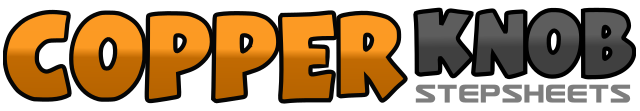 .......Count:40Wall:4Level:Improver east coast swing.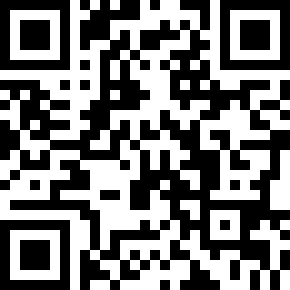 Choreographer:Nancy Morgan (USA)Nancy Morgan (USA)Nancy Morgan (USA)Nancy Morgan (USA)Nancy Morgan (USA).Music:Zig Zag Stop - Toby KeithZig Zag Stop - Toby KeithZig Zag Stop - Toby KeithZig Zag Stop - Toby KeithZig Zag Stop - Toby Keith........1-2Touch right toes forward, step on right foot (in place)3-4Touch left toes forward, step on left foot (in place)5&6Shuffle forward - right, left, right7-8Rock/step forward on left and back on right1-2Touch left toes back, drop heel to floor3-4Touch right toes back, drop heel to floor5&6(Coaster step) step back on left, back on right, step forward on left7&8(Kick-ball-change) kick right foot slightly forward, step right next to left as you lift left off of floor, set left foot on floor next to right (weight is on left)1-2Step forward on right, bring left knee up as you hop on right foot3-4Step forward on left, bring right knee up as you hop on left foot5-6Press right toes to floor (leaning slightly forward), bring right knee up as you bend at waist toward knee)7-8Step slightly forward on right, turn ¼ turn to left (weight is on left)1-2-3-4Cross right over left, step back on left, step right to right side, step forward on left5-6-7-8Cross right over left, step back on left, step right to right side, step forward on left1-2Touch right toes out to right side, step forward on right3-4Touch left toes out to left side, step forward on left5-6-7-8(Monterey turn) touch right toes out to right side, push off of your right turning to your right ½ turn landing on your right foot next to your left, touch left toes out to left side, step left next to right